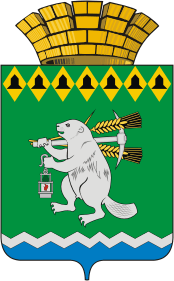 Дума Артемовского городского округаV созыв98 заседание       РЕШЕНИЕот  23 июня 2016 года				     № 832О назначении очередных  выборов депутатовДумы Артемовского городского округа В соответствии с Федеральным законом от 6 октября 2003 года №131-ФЗ «Об общих принципах организации местного самоуправления в Российской Федерации», Федеральным законом от 12 июня 2002 года № 67-ФЗ «Об основных гарантиях избирательных прав и права на участие в референдуме граждан Российской Федерации», Избирательным кодексом Свердловской области от 29 апреля 2003 года № 10-ОЗ,  руководствуясь статьями 10, 23 Устава Артемовского городского округа,Дума Артемовского городского округа РЕШИЛА:	1. Назначить очередные  выборы депутатов Думы Артемовского городского округа на 18 сентября 2016 года.2. Настоящее решение вступает в силу со дня его официального опубликования.	3.  Настоящее решение опубликовать в газете «Артемовский рабочий» не позднее чем через пять дней со дня его принятия.	4. Контроль  исполнения настоящего решения возложить на постоянную комиссию по вопросам местного самоуправления, нормотворчеству и регламенту  (Горбунов А.А.).Глава Артемовского городского округа                                       О.Б.Кузнецова